Prezados(as) Senhores(as),Considerando a Lei 13.979 de 2020, que dispõe medidas que poderão ser adotadas no enfrentamento da emergência de saúde pública ao COVID-19, informamos o novo horário para atendimento e recebimento de documentos no PVPAF-Guarulhos, a partir de 01/04/2020:OBSERVAÇÃO: Processos de Exportação e Importação DSI e LI (pessoa física) – serão analisados na data de seu protocolo.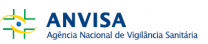 Posto de Vigilância em Portos, Aeroportos e FronteirasPVPAF – Guarulhos /CRPAF-SP3º e 5º feira(PROTOCOLO TECA)8 às 12h-Protocolo Administrativo-Processo Importação/Remessa Expressa-Processo Exportação/Remessa Expressa-Processo Importação:Siscomex (pessoa física)Bagagem desacompanhada (DSI)2º, 4º e 6º feira(Sala Anvisa – TPS3)8 às 12 h- SOMENTE protocolo administrativo 